Le loup qui apprivoisait ses émotions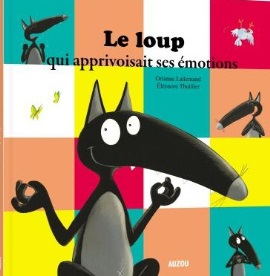 CHAPITRE 21/. Place au bon endroit ces personnages :   Loup – Joshua – Alfred .2/. Qui dit :« Calme-toi, Loup, je suis avec toi» ____________« Pour contrôler ses émotions, le yoga, c’est parfait!» ______________« Alfred, j’ai peur !» ____________3/. Termine ces  phrases.J’ai peur quand je _____________________________________________________________________________________________________________________Je suis fier quand je ____________________________________________________________________________________________________________________Pour me calmer, je ____________________________________________________________________________________________________________________Il apprend le yoga à Loup.Il a préparé un parcours spécial.Il a vaincu sa peur.